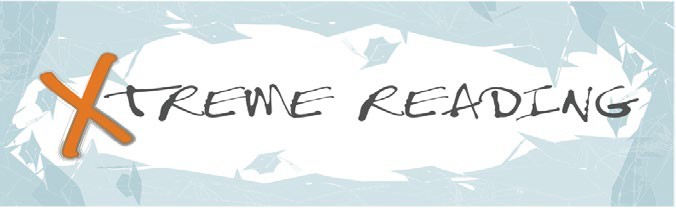 Professional Developer SetThis set is for Professional Developers and Coaches who don’t need a full set of student materials.Name & Phone #/email of person placing the order:									If you don't see an option that fits your situation, including special orders to update your XR Notebook contents to the revised 2021 version or for any replacement items please contact orderkucrl@ku.edu.*PDF sets of Xtreme Reading are not sold separately.  If you have previously purchased a physical copy of the Xtreme Reading Classroom Set and are ordering a supplemental PDF set, please provide the invoice number and date of your original order.Invoice #___________________ Date of original order: ______________________ As a part of your order, your teachers will have access to online Xtreme Reading resources.  We will be sending more information about online access after your order confirmation.  Please provide the name and email of the lead instructional contact person you’d like us to contact.School 1 Contact Name: _______________________________________________________School 1 Contact Email: _______________________________________________________School 2 Contact Name: _______________________________________________________School 2 Contact Email: _______________________________________________________School 3 Contact Name: _______________________________________________________School 3 Contact Email: _______________________________________________________School 4 Contact Name: _______________________________________________________School 4 Contact Email: _______________________________________________________Joseph R. Pearson Hall1122 W. Campus Road, Room 736Lawrence, KS 66045-3101 FED ID No. 48-0680117Order Desk (785) 864-4780FAX (785) 864-5728E-mail: orderkucrl@ku.eduP.O.#_ 	Date Required:  	 Please allow 4 weeks from the date order is submitted.QuantityTitleTitleTitleUnit PriceExtensionInstructor Set includes:Instructor Notebooks (one of each)Xpect to (includes manuals for SCORE Skills & Talking Together and access to Xtreme Reading resources via password-protected website)Word Mapping Strategy manualWord Identification Strategy manualPossible Selves manualSelf-Questioning Strategy manualParaphrasing Strategy and Fundamentals of Paraphrasing & Summarizing manualsInference Strategy manualVisual Imagery Strategy manualTeacher Edition of passages (one of each title)Word ID Passages: Teacher EditionSelf-Questioning Passages: Teacher Edition Paraphrasing Passages: Teacher EditionFundamentals of Paraphrasing & Summarizing Passages: Teacher Edition & Student EditionInference Strategy: Teacher Edition & Student Edition1 Student Workbook in Binder (consumable)Instructor Set includes:Instructor Notebooks (one of each)Xpect to (includes manuals for SCORE Skills & Talking Together and access to Xtreme Reading resources via password-protected website)Word Mapping Strategy manualWord Identification Strategy manualPossible Selves manualSelf-Questioning Strategy manualParaphrasing Strategy and Fundamentals of Paraphrasing & Summarizing manualsInference Strategy manualVisual Imagery Strategy manualTeacher Edition of passages (one of each title)Word ID Passages: Teacher EditionSelf-Questioning Passages: Teacher Edition Paraphrasing Passages: Teacher EditionFundamentals of Paraphrasing & Summarizing Passages: Teacher Edition & Student EditionInference Strategy: Teacher Edition & Student Edition1 Student Workbook in Binder (consumable)Instructor Set includes:Instructor Notebooks (one of each)Xpect to (includes manuals for SCORE Skills & Talking Together and access to Xtreme Reading resources via password-protected website)Word Mapping Strategy manualWord Identification Strategy manualPossible Selves manualSelf-Questioning Strategy manualParaphrasing Strategy and Fundamentals of Paraphrasing & Summarizing manualsInference Strategy manualVisual Imagery Strategy manualTeacher Edition of passages (one of each title)Word ID Passages: Teacher EditionSelf-Questioning Passages: Teacher Edition Paraphrasing Passages: Teacher EditionFundamentals of Paraphrasing & Summarizing Passages: Teacher Edition & Student EditionInference Strategy: Teacher Edition & Student Edition1 Student Workbook in Binder (consumable)$1,210.00*Add-On: PDF of pages in Instructor Notebooks Downloadable       Link (1 instructor license)*Add-On: PDF of pages in Instructor Notebooks Downloadable       Link (1 instructor license)*Add-On: PDF of pages in Instructor Notebooks Downloadable       Link (1 instructor license)$100.00 ea. *Add-on: PDF copy of Student Workbook Binder Downloadable      Link  (1 student license) *Add-on: PDF copy of Student Workbook Binder Downloadable      Link  (1 student license) *Add-on: PDF copy of Student Workbook Binder Downloadable      Link  (1 student license)$10.00 ea.Additional: Student Workbook in Binder (consumable, 1 binder)  Note: You will receive one of these with your professional developer set.Additional: Student Workbook in Binder (consumable, 1 binder)  Note: You will receive one of these with your professional developer set.Additional: Student Workbook in Binder (consumable, 1 binder)  Note: You will receive one of these with your professional developer set.$28.00 ea.We recommend that you invest in professional development for anyone who will be teaching Xtreme Reading. Contact SIMPD@ku.edu to inquire about professional development.We recommend that you invest in professional development for anyone who will be teaching Xtreme Reading. Contact SIMPD@ku.edu to inquire about professional development.We recommend that you invest in professional development for anyone who will be teaching Xtreme Reading. Contact SIMPD@ku.edu to inquire about professional development.We recommend that you invest in professional development for anyone who will be teaching Xtreme Reading. Contact SIMPD@ku.edu to inquire about professional development.We recommend that you invest in professional development for anyone who will be teaching Xtreme Reading. Contact SIMPD@ku.edu to inquire about professional development.TotalTotalTotalTotalTotalNote: Shipping and handling is not charged for downloadable linksNote: Shipping and handling is not charged for downloadable linksNote: Shipping and handling is not charged for downloadable linksRegular Shipping/Handling: 10%Regular Shipping/Handling: 10%There will be extra shipping charges if expedited shipping is required or if shipping outside the continental United States.  Please call for a shipping quote.There will be extra shipping charges if expedited shipping is required or if shipping outside the continental United States.  Please call for a shipping quote.There will be extra shipping charges if expedited shipping is required or if shipping outside the continental United States.  Please call for a shipping quote.Extra shipping chargesExtra shipping chargesTotal DueTotal DueVISA/MasterCard/American Express #:VISA/MasterCard/American Express #:VISA/MasterCard/American Express #:VISA/MasterCard/American Express #:VISA/MasterCard/American Express #:Expires:	               Security Code:Expires:	               Security Code:Expires:	               Security Code:Expires:	               Security Code:Expires:	               Security Code:Name on credit card:Name on credit card:Name on credit card:Name on credit card:Name on credit card:E-mail for Paid Receipt:E-mail for Paid Receipt:E-mail for Paid Receipt:E-mail for Paid Receipt:E-mail for Paid Receipt:Bill to:Bill to:Ship to:Ship to:Ship to:Order Date: